FORMA DE INSCRIPCIÓN DEL DISTRITO ESCOLAR DE ESTELLINE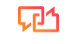 GRADO: ______________	AÑO ESCOLAR: _____________________	GÉNERO: ________________NOMBRE DEL ESTUDIANTE: ________________________________ FECHA DE NACIMIENTO: ________________PADRES/TUTORES: ________________________________________TELÉFONO DE CASA: #_______________CELULAR DEL PADRE #: ___________________________CELULAR DE LA MADRE #: _____________________NÚMERO DE TRABAJO DEL PADRE: ______________________________	NÚMERO DE TRABAJO DE LA MADRE: ____________________________DIRECCIÓN POSTAL DEL PADRE: _______________________________________________________________DIRECCIÓN DE CORREO DE LA MADRE: __________________________________________________________(Si es diferente al anterior)DIRECCIÓN POSTAL DEL ESTUDIANTE: __________________________________________________________DIRECCIÓN DEL ESTUDIANTE: ____________________________________________________________POR FAVOR MARQUE SI LE GUSTARÍA QUE SU CORREO ELECTRÓNICO Y NÚMERO DE TELÉFONO SE AÑADIRAN A LA LISTA DE NOTIFICACIONES DE LA ESCUELA. (ESTO ES IMPORTANTE PARA MANTENERSE INFORMADO)_________ SÍ			_________ NO¿ES EL ESTUDIANTE UN ESTUDIANTE DE INSCRIPCIÓN ABIERTA? ________ SÍ		________NO	SI ES ASÍ, ¿QUÉ DISTRITO? _______________________________________________________EN CASO DE UNA LESIÓN O ACCIDENTE DEL ESTUDIANTE, LOS PADRES SERÁN NOTIFICADOS INMEDIATAMENTE. SI LOS PADRES NO ESTÁN DISPONIBLES, SE CONTACTARÁ CON EL TUTOR MÁS CERCANO. POR FAVOR COMPLETE LO SIGUIENTE:PERSONA ALTERNA PARA LLAMAR EN CASO DE EMERGENCIA: _____________________________________RELACIÓN: _____________________________________	TELÉFONO #: ______________________________MÉDICO DE EMERGENCIA: ____________________ NÚMERO DE CLÍNICA / HOPSITAL: ___________________ATENCIÓN DE EMERGENCIA: SI ES NECESARIO UNA ATENCIÓN DE EMERGENCIA O INMEDIATA, QUIERO QUE MI HIJO(S) RECIBA ATENCIÓN DE LOS SERVICIOS MÉDICOS LOCALES. _____ SÍ	______ NOFIRMA DE LOS PADRES: ______________________________________________________________¿ALGUNA ENFERMEDAD, PROBLEMA DE SALUD O ALERGIAS ALIMENTARIAS DEBE TENER EN CUENTA? (SE ESPECÍFICO)_______________________________________________________________________________________________________________________________________________________________________________________________________________________________________________________________
_____________________________________________________________________________________INFORMACIÓN DE LA ETNICIDAD DEL ESTUDIANTE:ES EL INDIVIDUAL HISPANO / LATINO: _____ SI	_____ NO¿ES EL INDIVIDUO DE UNA O MÁS DE ESTAS RAZAS? (MARQUE TODO LO QUE CORRESPONDA)_____ INDIO AMERICANO O NATIVO DE ALASKA_____ ASIÁTICO_____ NEGRO O AFROAMERICANO_____ NATIVO DE HAWAI U OTRA ISLA DEL PACÍFICO_____ BLANCORAZA PRIMARIAL:_____ AS: ASIÁTICO_____ BL: NEGRO_____ HI: HISPANO_____ IN: INDIO AMERICANO O NATIVO DE ALASKAN_____ IP: NATIVO HAWAIANO U OTRA ISLA DEL PACÍFICO_____ DR: DOS RAZAS: POR FAVOR ANOTE LAS RAZAS: ________________________________________________ BLANCO: BLANCO, NO HISPANO¿Qué idioma se habla con más frecuencia en casa? ___________________________________________¿Qué idioma aprendió su hijo cuando empezó a hablar? (Esto podría aplicarse a situaciones de adopción y a los efectos del primer idioma en cualquier otro idioma que se aprenda) _________________________________¿Qué idioma habla su hijo con más frecuencia en casa? _________________________________¿Qué idioma le habla con más frecuencia a su hijo? ____________________________________¿SU SITUACIÓN DE VIDA ACTUAL O DIRECCIÓN SE CONSIDERA TEMPORAL? (Responder sí no afecta la aceptación de la inscripción) _____ SÍ	_____ NO CIUDADANÍA:_____ CIUDADANO ESTADOUNIDENSE_____ RESIDENTE EXTRATERRESTRE_____ INMIGRANTE: ¿ESTE PRIMER AÑO EN EL PAÍS? _____ SÍ	_____ NO_____ REFUGIADO: ¿ESTE PRIMER AÑO EN EL PAÍS? _____SÍ		_____ NO_____ ESTUDIANTE DE INTERCAMBIOPADRE MILITAR ACTIVO: ¿ESTÁ ALGUNO DE LOS PADRES ACTUALMENTE EN SERVICIO MILITAR ACTIVO?_____ SÍ	_____ NOINFORMACIÓN DEL DIRECTORIO: El estado de Dakota del Sur permite que se comparta automáticamente la información del directorio. Los padres tienen derecho a optar por no participar. Si opta por no participar, un estudiante no aparecerá en el anuario, ni aparecerá en las actividades o programas escolares, etc. ¿Le gustaría optar por no compartir la información del directorio de su hijo? 		_____ SÍ	_____ NOPARA NUESTRO CENSO ESCOLAR: POR FAVOR INDIQUE LOS NOMBRES Y FECHAS DE NACIMIENTO DE LOS HERMANOS MENORES EN CASA.NOMBRE: __________________________________	FECHA DE CUMPLEAÑOS _______________________NOMBRE: __________________________________	FECHA DE CUMPLEAÑOS _______________________NOMBRE: __________________________________	FECHA DE CUMPLEAÑOS _______________________NOMBRE: __________________________________	FECHA DE CUMPLEAÑOS _______________________¿NECESITARÁ SERVICIO DE AUTOBÚS?	SÍ ______	NO ______	_____ DE LA MAÑANA	_____ DE LA TARDE	_____ AMBOS